The Nota Bene SingersA Cappella group Director Philip BarkerEnjoy a mix of specially arranged songs, including ‘sacred, secular and silly,’ performed by the 2017 winners of the Chilliwack Music and Dance Festival Lange Cup Trophy for adult choirs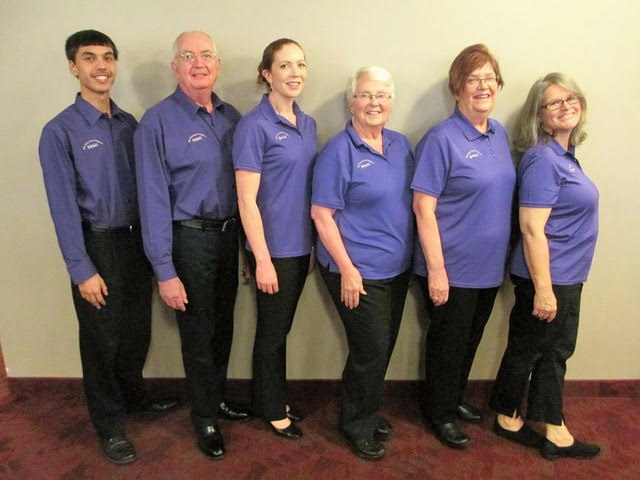 Saturday, September 16th, 20172.30pmSt John the Divine Historic Anglican Church21299 River Road, Maple Ridge, V2X 2B1Admission by Donation to St John’s Church$15.00 suggested; refreshments to follow concert